Ordnung und Sicherheit 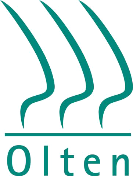 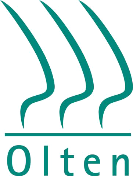 Empfang–Information / Bereich VerkehrStadthaus, Dornacherstrasse 1, Postfach, 4601 Olten
Telefon 062 206 11 81, Fax 062 206 13 44
empfang-information@olten.ch  www.olten.ch G E S U C H    um    B e w i l l i g u n g zur Sondernutzung des öffentlichen Grundes vor dem Konzertsaal zur Sondernutzung des öffentlichen Grundes Amthausquai SüdDatum/Zeit:	vom  ,  Uhr	bis  ,  UhrPlatzbedarf:	(Anzahl Parkplätze oder m2)Art der Veranstaltung:	Adresse Veranstalter:	Verantwortliche Person:	Strasse, Nr./PLZ, Ort:	Telefon/Mobil/E-Mail:	Adresse Rechnung:	Verantwortliche Person:	Strasse, Nr./PLZ, Ort:	Telefon/Mobil/E-Mail:	Bemerkungen:	Signalisation:		Material wird durch Hauswart Stadttheater selber gestellt		Muss durch die Abt. Ordnung und Sicherheit, Technischer Dienst, vorgenommen werden (Gebührenpflichtig gem. Gebührenordnung Stadt Olten)Das Formular ist in gut lesbarer Schrift oder online vollständig auszufüllen und dem Bereich 
Verkehr (Adresse siehe oben) mindestens 14 Tage im Voraus zur Beurteilung zuzustellen.Bei später eingehenden Gesuchen kann die Berücksichtigung nicht garantiert werden!Ort, Datum:	Unterschrift: